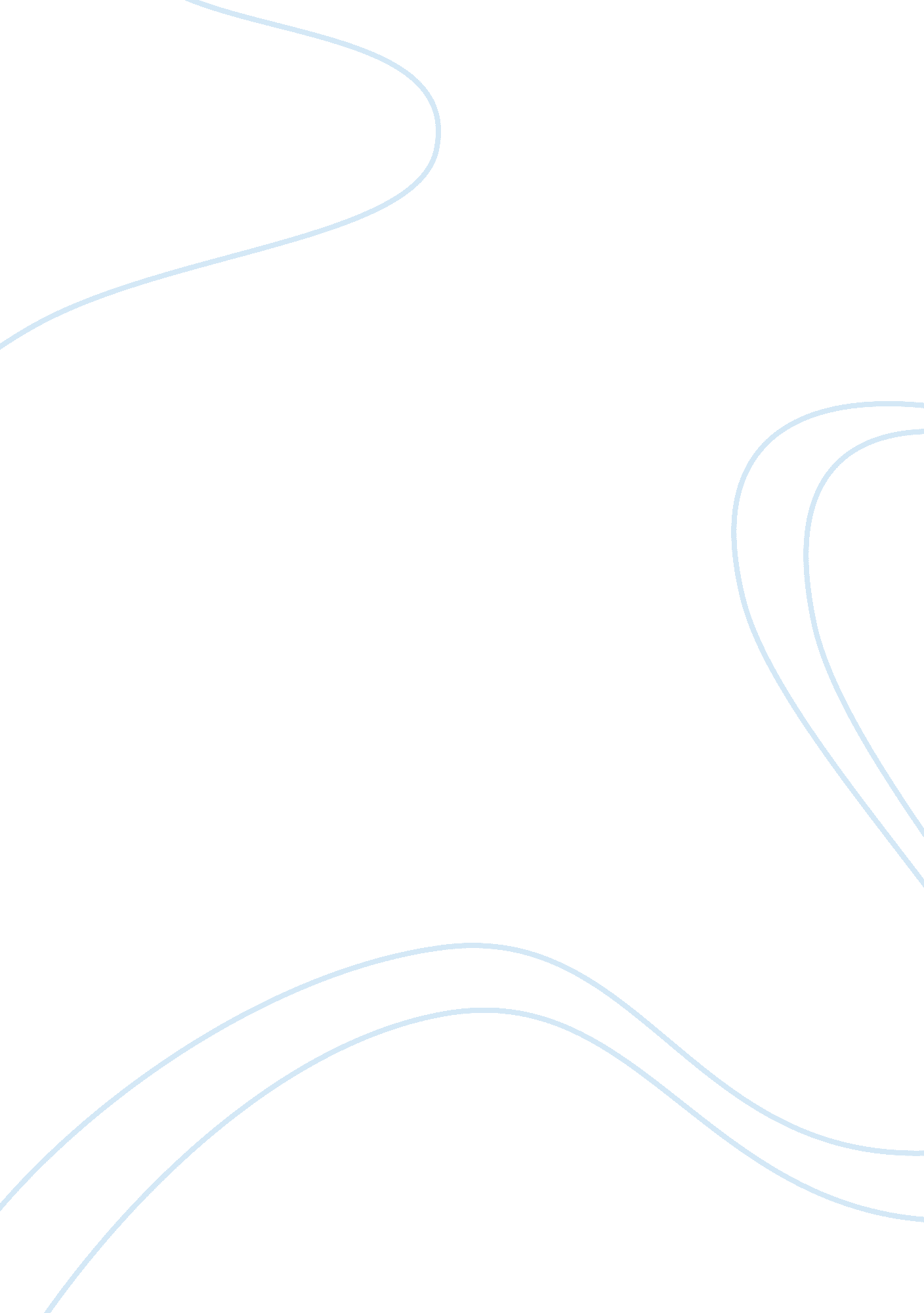 The end of menHealth & Medicine, Sex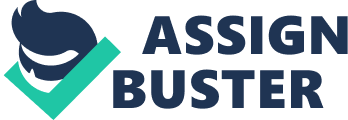 The End of Men Throughout the last decades, or more precisely, the last millennium, women have fought for equality, in many different ways. While women have fought fore there rights, men have just followed in the previous men’s footsteps, and in that way, automatically been in charge, just because they were born with the male gender. It’s been that way, since the earth was created. In 1920 women was entitled to vote in UK and in Denmark in 1915, and since those years, women have slowly climbed their way up the ladder. The speculations are; are women and men equal now? Or are men still more “ powerful" than women? Or are women more “ powerful" than men now? In Hanna Rosin’s article “ The End of Men", published in The Atlantic 2010, she describes how the development of women taking over most of the jobs, not is unexpected. So Hanna Rosin inclines to the fact, that women soon will be more powerful than men — with other words; a role reversal is going to appear. But where exactly is the women place on the ladder now? Hanna Rosin is the sender and the author of this article. And the receivers are all the readers of the newspaper - both women and men. Rosins superiors, is to engage the reader, so therefore she writes in a specific way and uses methods, to catch and engage a broad reader-audience. She writes in an easy understandable language, which also invites the reader. And she asks the reader questions, which indicates the reader to get dedicated to the topic and the article. She uses pathos, because she supports her statements with numbers. And she’s very sharp on the development, which affect the reader, I such way, that Rosin convince the reader that she’s right about this topic. Once you have started reading the article, you’ll probably find it hard to stop, because the topic is something that is relevant and catching for almost everybody. Hanna Rosin starts the article, by mentioning that this role reversal is occurring because of the fact, that women are much better suited for the postmodern society. “ For every two men who get a college degree this year, three women will do the same", Hanna Rosin mentions. This is an indication that woman will be dominating in the nearest future. In the article Rosin has interviewed the biologist Ronald Ericsson. “ In the 1970s the biologist Ronald Ericsson came up with a way to separate sperm carrying the male-producing Y chromosome from those carrying the X. " Said in a different way: He came up with the possibility to choose to have a boy over a girl. Ericsson was a man-chauvinist back then, but know it seems like he has thaw out and is more chastened while being interviewed, and something has become clear to him; “ It’s the women who are driving all the decisions", so he has realized that men not necessarily is the best and or most clever gender. Ericsson mentions that, a lot of family actually wishes for a girl now. And according to him, it has become more okay to just say; I want a girl. Before this, parents almost couldn’t bear to get a girl as their newborn, “ they regarded their newborn daughters with irritation and disgust". Ericsson concludes that today, women have exactly the same options in life as men now. The time has changed and women, are now, more respected than ever before. Hanna Rosin claims that maybe the world, as it is today, is better suited for women than men. I base this on the following quotation; “ Women live longer than men. They do better in this economy. More of ’em graduate from college. They go into space and do everything men do, and sometimes they do it a whole lot better. I mean, hell, get out of the way — these females are going to leave us males in the dust". And maybe it’s true. Today it doesn’t only have to be hard work that leads to success, and not only men who can experience success. It can also be, as Rosin says; “ social intelligence, open communication, the ability to sit still and focus — are, at a minimum, not predominantly male" According to this article, the economic and the cultural changes in the world, are more profitable for women that men, and that’s an interesting statement. TV and other medias have also started being more pro-female Hanna Rosin gives and example with George Clooney, where she explains how an older woman turned him down. According to Rosin, this example can be seen as a new tendency to the change of the dominant sex. This role reversal of men and women leaves some consequences behind, both good and bad. A good consequence might be a more peaceful and equal world, where women don’t have to worry about any kind of suppression no more, and where both genders are respected. A negative thing could be, that now men might feel threatened by women, and that could affect their masculinity, which could lead to depressions. Another negative thing might be that the career-women, not want or doesn’t have the time to get children, because of their new possibilities in the labour market, and that would effect the birthrate, so it would fall. Maybe there is a reason why men, has been the dominant sex for some many decades. Maybe men simply are best, and best suited for the harsh and rough world we line in. It’s a big discussion, and in this article Hanne Rosins talks about it from her point of view. 